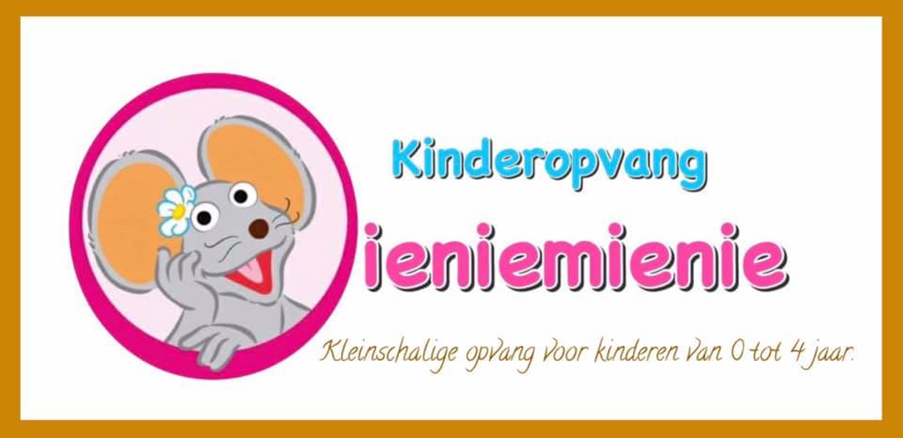 Algemene voorwaarden Kinderopvang ienie mienieDeze voorwaarden gelden voor alle opvanguren.1 AlgemeenDe Gastouder is verplicht om naar beste kunnen zorg te dragen voor een goede en veilige opvang. De Gastouder is verplicht om de Vraagouder regelmatig op de hoogte te houden van alle relevante informatie met betrekking tot het kind en de opvang van het kind. De Gastouder mag het kind nooit voor lange tijd alleen laten of het opvangadres onbeheerd achterlaten.De Vraagouder is verplicht om zijn/haar kind tijdig te brengen en op te halen. De Vraagouder is verplicht om alle relevante informatie te verstrekken omtrent het gedrag en de gezondheid van het kind. De Vraagouder is verplicht een aansprakelijkheidsverzekering af te sluiten voor door het kind toegebrachte schade.2 OpvangtijdenWanneer opvang op een bepaald tijdstip of in een bepaalde periode door de Gastouder niet haalbaar/gewenst is (bijvoorbeeld tijdens vakantie van de gastouder), zal de Gastouder dit uiterlijk twee kalendermaanden van te voren melden. Er vindt geen doorbetaling plaats.Wanneer opvang op een bepaald tijdstip of in een bepaalde periode door de Vraagouder niet gewenst is (bijvoorbeeld tijdens vakantie van de Vraagouder), dient dit uiterlijk 1 maand van te voren doorgegeven te worden door de Vraagouder. Alle vrije dagen en vakanties worden 100% doorberekend.Bij Vraagouders met een 40/41 weken contract worden de dan geldende schoolvakanties aangehouden als periodes waarin geen opvang plaats vind.Als er sprake is van algemeen erkende feestdagen is het bovenstaande niet van toepassing en hoeft er niet formeel afgemeld te worden. De vraagouder dient de gastouder op deze dagen 100% door te betalen als deze dag normaliter volgens overeenkomst opvang plaats zou vinden. Vraagouders van wie kinderen op die dag zouden komen, kunnen die dag niet ruilen.Per kindplaats betaal je dagelijks voor een minimumafname van 8 uur ongeacht of je hier gebruik van maakt. Opvang buiten de afgesproken contracturen worden per 15 minuten in rekening gebracht.Net als bij een kinderdagverblijf is er bij de Gastouder een maximum eindtijd. Red je dit niet?Graag even op tijd laten weten. Vaak is het niet zo’n probleem.. Anders  dient iemand anders je kind op tijd op  te halen. De Vraagouder dient dan wel door te geven door wie het kind opgehaald wordt. Vanaf november 2024 is brengen tussen 8.00 uur en 9.00 uur niet meer mogelijk.Dan moeten we weer richting school.In dit uur  zijn wij niet aanwezig en brengen we kinderen naar school.3 ZiekteAls de Gastouder wegens ziekte niet in staat is de verplichtingen na te komen, dient de Vraagouder zo spoedig mogelijk op de hoogte worden gebracht. Echter uiterlijk om 7:00 uur op de dag waarop de opvang dient plaats te vinden. Indien het kind (of ouder) ziek is, waardoor opvang niet gewenst is, stelt de Vraagouder de Gastouder hiervan zo spoedig mogelijk op de hoogte. Wanneer het kind niet wordt opgevangen i.v.m. ziekte of onverwachte verhindering worden de afgesproken uren wel als gebruikelijk in rekening gebracht.Ziekte kind: Wanneer het kind meer dan 38 graden koorts heeft mogen de ouders het kind niet brengen  . Als het  24 uur koortsvrij is, mag hij/zij weer komen. Wanneer  het kind 38 graden koorts en/of hoger heeft tijdens de opvang en opvang redelijkerwijs niet langer mogelijk is, zal de vraagouder direct het kind ophalen. In verband met het risico van verspreiding van ziektekiemen, moet een kind dat veelvuldig braakt of diarree heeft, direct opgehaald worden.De contracturen lopen door. Bij langdurige afwezigheid wordt er samen gekeken of de uren tijdelijk stopgezet kunnen worden.Corona: Ook tijdens Corona/ quarantaine periodes lopen de contracturen volgens afspraak door.4 VerzorgingDe ouders dienen de verzorgingsmaterialen met het kind mee te geven. De ouders zorgen er tevens voor dat het kind het volgende bij zich heeft  (indien van toepassing):  eventuele knuffel, slaapzak, reserve kleding, regenlaarsjes, regenjas ( bij slecht weer ), speen, flesjes, Luiers.Billendoekjes, billen crème en zonnebrandcrème zitten bij de prijs inbegrepen.De volgende maaltijden worden tijdens de opvang aangeboden: fruit/broodmaaltijd(en)/tussendoortjes, groente snacks, drinken. De kosten daarvan zijn inbegrepen in het te betalen uurtarief. Voor kinderen die een afwijkend dieet hebben (door bijvoorbeeld allergie, of jonge kinderen die fles voeding krijgen) zorgen de ouders voor geschikte voeding.Wanneer er sprake is van medicatietoediening door de Gastouder, dient een “verklaring medicijnverstrekking” door de Vraagouder te worden ingevuld. Hierbij geldt dat de Gastouder bevoegd is en zich bekwaam acht dit medicament/zelfzorgmiddel toe te dienen. De “verklaring medicijnverstrekking” is verkrijgbaar bij de Gastouder.  Uw kind wordt opgevangen in een hygiënische en veilige omgeving en krijgt voldoende rust, gezelligheid, geborgenheid en warmte. Met betrekking tot veiligheid en hygiëne wordt er jaarlijks een veiligheid- en gezondheidsinventarisatie van de opvanglocatie gedaan door het gastouderbureau en de GGD.Er wordt gestreefd naar een gezonde groep kinderen. Hiermee wordt geprobeerd te voorkomen dat de kinderen vaker dan nodig ziek zijn. Dit geldt zowel voor de gezonde kinderen als voor de kinderen met een minder goede weerstand (denk aan de kinderen die net hersteld zijn). Kinderopvang ienie mienie volgt zoveel mogelijk de regels van het RIVM met betrekking tot ziekten bij uw kind. - Een kindje met een besmettelijke aandoening of ziekte mag niet bij de gastouderopvang worden gebracht, zolang de aandoening of ziekte besmettelijk is.- Wanneer uw kindje een besmettelijke aandoening of ziekte heeft, dient u dit zo spoedig mogelijk aan de gastouder te melden.- In het geval van een besmettelijke aandoening of ziekte, informeert de Gastouder de ouders van de andere kinderen in de opvang, zodat zij alert kunnen zijn op de verschijnselen.- Een ziek kind dient thuis gehouden te worden of te worden opgehaald zodra de Gastouder van mening is dat: - het kind te ziek is om aan het dagprogramma deel te nemen. - de verzorging te intensief is voor de Gastouder, waardoor er onvoldoende tijd overblijft voor de andere kinderen in de opvang.- het de gezondheid van andere kinderen in gevaar brengt.De Gastouder dient in het bezit te zijn van alle informatie die nodig is om de dienstdoende huisarts, tandarts of andere hulpdiensten in te schakelen in geval van een ongeval. Ook dient de Gastouder in het bezit te zijn van alle telefoonnummers waar de vraagouder(s) in geval van nood te bereiken is. Na hulpdiensten ingeschakeld te hebben, dient de Gastouder de Vraagouder zo spoedig mogelijk op de hoogte te stellen van de situatie van het kind.  5 Opzegging en wijzigingEr geldt een opzegtermijn van 1 kalendermaand voor zowel de Gastouder als de Vraagouder. Wanneer opvang eerder dan 1 kalendermaand niet meer gewenst/haalbaar is, dient deze volledig doorbetaald te worden volgens het aantal uren dat het kind normaal gesproken opgevangen werd door de Gastouder.Bij overeenstemming van het nieuwe totaal aantal opvanguren per week zal een “wijzigingsformulier opvanguren”  door beide partijen ondertekend moeten worden. Indien wijziging niet mogelijk blijkt, waardoor de Vraagouder zich genoodzaakt ziet andere opvang te organiseren, blijft de opzegtermijn van 1 maand gehandhaafd, ook wanneer de overeengekomen opvanguren niet gebruikt worden.Een inschrijving middels het contract van kinderopvang ienie mienie is geen garantie op plaatsing. Bij aanvragen voor directe plaatsing of op kort termijn bent u direct op de hoogte of er plek is en blijft de plek gereserveerd voor uw kind(eren). Bij een startdatum in de toekomst, waarbij een kindplaats vrijgehouden wordt,  worden er reserveringskosten a  €100,-  per maand in rekening gebracht. Hiervoor dient de “reserveringsovereenkomst” ingevuld te worden.  De opvangplaats blijft vrij tot de gewenste ingangsdatum. Bij het afzien van de kindplaats ben je de reserveringskosten kwijt.6 Opschorting, ontbinding en tussentijdse opzegging van de overeenkomst.De Gastouder is bevoegd de nakoming van de verplichtingen op te schorten of de overeenkomst terstond en met directe ingang te ontbinden, indien:– De Vraagouder de verplichtingen uit de overeenkomst niet, niet volledig of niet tijdig nakomt;– De Vraagouder bij het sluiten van de overeenkomst verzocht is om zekerheid te stellen voor de voldoening van zijn verplichtingen uit de overeenkomst en deze zekerheid uitblijft of onvoldoende is;– Indien zich omstandigheden voordoen welke van dien aard zijn dat nakoming van de overeenkomst onmogelijk of ongewijzigde instandhouding van de overeenkomst in redelijkheid niet van de Gastouder kan worden gevergd. Indien de ontbinding aan de Vraagouder toerekenbaar is, is de Gastouder gerechtigd tot vergoeding van de schade, daaronder begrepen de kosten, daardoor direct en indirect ontstaan. Indien de overeenkomst wordt ontbonden zijn de vorderingen van de Gastouder op de Vraagouder onmiddellijk opeisbaar.– Indien de Gastouder de nakoming van de verplichtingen opschort, behoudt hij zijn aanspraken uit de wet en overeenkomst. Indien de Gastouder tot opschorting of ontbinding overgaat, is hij op generlei wijze gehouden tot vergoeding van schade en kosten daardoor op enigerlei wijze ontstaan of schadeloosstelling, terwijl de Vraagouder, uit hoofde van wanprestatie, wel tot schadevergoeding of schadeloosstelling is verplicht. Indien de overeenkomst tussentijds wordt opgezegd door de Gastouder, zal de Gastouder in overleg met de Vraagouder zorg dragen voor overdracht van nog te verrichten werkzaamheden aan derden. Dit tenzij de opzegging aan de Vraagouder toerekenbaar is. Indien de overdracht van de werkzaamheden voor de Gastouder extra kosten met zich meebrengt, dan worden deze aan de vraagouder in rekening gebracht. De Vraagouder is gehouden deze kosten binnen de daarvoor door de Gastouder genoemde termijn te voldoen, tenzij de Gastouder anders aangeeft.- indien en voor zover het beslag niet binnen drie maanden is opgeheven- ten laste van de Vraagouder, van schuldsanering of een andere omstandigheid waardoor de Vraagouder niet langer vrijelijk over zijn vermogen kan beschikken, staat het de Gastouder vrij om de overeenkomst terstond en met directe ingang op te zeggen, zonder enige verplichting zijnerzijds tot betaling van enige schadevergoeding of schadeloosstelling. De vorderingen van de Gastouder op de Vraagouder zijn in dat geval onmiddellijk opeisbaar.  7 Overmacht De Gastouder  is niet gehouden tot het nakomen van enige verplichting jegens de Vraagouder indien hij daartoe gehinderd wordt als gevolg van een omstandigheid die niet is te wijten aan schuld, en noch krachtens de wet, een rechtshandeling of in het verkeer geldende opvattingen voor zijn rekening komt.   Onder overmacht wordt in deze algemene voorwaarden verstaan, naast hetgeen daaromtrent in de wet en jurisprudentie wordt begrepen, alle van buitenkomende oorzaken, voorzien of niet- voorzien, waarop de Gastouder  geen invloed kan uitoefenen, doch waardoor de Gastouder niet in staat is zijn verplichtingen na te komen. De Gastouder heeft ook het recht zich op overmacht te beroepen indien de omstandigheid die (verdere) nakoming van de overeenkomst verhindert, intreedt nadat de Gastouder zijn verbintenis had moeten nakomen.  De Gastouder kan gedurende de periode dat de overmacht voortduurt de verplichtingen uit de overeenkomst opschorten. Indien deze periode langer duurt dan twee maanden, dan is ieder der partijen gerechtigd de overeenkomst te ontbinden, zonder verplichting tot vergoeding van schade aan de andere partij.Voor zover de Gastouder ten tijde van het intreden van overmacht zijn verplichtingen uit de overeenkomst inmiddels gedeeltelijk is nagekomen of deze zal kunnen nakomen, en aan het nagekomen respectievelijk na te komen gedeelte zelfstandige waarde toekomt, is de Gastouder gerechtigd om het reeds nagekomen respectievelijk na te komen gedeelte separaat te factureren. De Vraagouder is gehouden deze factuur te voldoen als ware er sprake van een afzonderlijke overeenkomst.  8 BetalingIndien betaling van de voorgaande maand niet op tijd geschiedt, wordt de Vraagouder daarop attent gemaakt door de Gastouder en/of het gastouderbureau.Indien er een betalingsachterstand is van meer dan 14 dagen, dan wordt de dienstverlening vanaf de derde week van de maand geschorst en pas hervat op het moment dat de betaling ontvangen is. Bij uitblijvende betaling kan een incassobureau ingeschakeld worden. Daarnaast is uw kindplek niet meer gegarandeerd.Betaling dient steeds te geschieden binnen 10 dagen na factuurdatum, op een door de Gastouder aan te geven wijze in de valuta waarin is gefactureerd, tenzij schriftelijk anders door de Gastouder aangegeven (bijvoorbeeld door inschakeling van een gastouderbureau voor facturatie) . De Gastouder is gerechtigd om periodiek te factureren.  De uren worden eind van de maand ingeboekt en verwerkt. Ouders dienen uiterlijk de 1e van de nieuwe maand te accorderen.De vraagouder is nimmer gerechtigd tot verrekening van het door hem aan de gastouder verschuldigde.   Bezwaren tegen de hoogte van een factuur schorten de betalingsverplichting niet op.  Indien de Vraagouder in gebreke of in verzuim is in de (tijdige) nakoming van zijn verplichtingen, dan komen alle redelijke kosten ter verkrijging van voldoening buiten rechte voor rekening van de Vraagouder. De buitengerechtelijke kosten worden berekend op basis van hetgeen op dat moment in de Nederlandse incassopraktijk gebruikelijk is, momenteel de berekeningsmethode volgens Rapport Voorwerk II. Indien de gastouder echter hogere kosten ter incasso heeft gemaakt die redelijkerwijs noodzakelijk waren, komen de werkelijk gemaakte kosten voor vergoeding in aanmerking. De eventuele gemaakte gerechtelijke en executiekosten zullen eveneens op de Vraagouder worden verhaald. De Vraagouder is over de verschuldigde incassokosten eveneens rente verschuldigd.9 AansprakelijkheidDe Vraagouder kan de Gastouder niet aansprakelijk stellen voor beschadiging en/of vermissing van goederen die door de Vraagouder aan het kind meegegeven zijn naar de opvanglocatie.Indien de Gastouder aansprakelijk mocht zijn, dan is deze aansprakelijkheid beperkt tot hetgeen in deze bepaling is geregeld.   De Gastouder is niet aansprakelijk voor schade, van welke aard ook, ontstaan doordat de Gastouder is uitgegaan van door of namens de Vraagouder verstrekte onjuiste en / of onvolledige gegevens.  De aansprakelijkheid van de Gastouder is in ieder geval steeds beperkt tot het bedrag der uitkering van zijn verzekeraar in voorkomend geval.  De Gastouder is uitsluitend aansprakelijk voor directe schade.   Onder directe schade wordt uitsluitend verstaan:  - de redelijke kosten ter vaststelling van de oorzaak en de omvang van de schade, voor zover de vaststelling betrekking heeft op schade in de zin van deze voorwaarden;  - de eventuele redelijke kosten gemaakt om de gebrekkige prestatie van de gastouder aan de overeenkomst te laten beantwoorden, voor zoveel deze aan de gastouder toegerekend kunnen worden;  - redelijke kosten, gemaakt ter voorkoming of beperking van schade, voor zover de Vraagouder aantoont dat deze kosten hebben geleid tot beperking van directe schade als bedoeld in deze algemene voorwaarden.   9.6 De Gastouder is nimmer aansprakelijk voor indirecte schade, daaronder begrepen gevolgschade, gederfde winst, gemiste besparingen en schade door bedrijfs- of andersoortige stagnatie.   9.7 De in dit artikel opgenomen beperkingen van de aansprakelijkheid gelden niet indien de schade te wijten is aan opzet of grove schuld van de Gastouder.  10 Wijziging algemene voorwaardenHet is de Gastouder te allen tijde toegestaan de algemene voorwaarden (tussentijds) te wijzigen zonder opgaaf van redenen.Kinderopvang ienie mienie kijkt elk jaar of de algemene voorwaarden nog van toepassing zijn en wat er eventueel gewijzigd moet worden.De Gastouder stelt bij wijziging van de voorwaarden, de huidige klanten op de hoogte van de wijziging. Indien een Vraagouder niet akkoord is met de wijziging(en) wordt de overeenkomst opgezegd met inachtneming van een opzegtermijn van 1 maand. Hierbij blijven de voorlaatste Algemene Voorwaarden van kracht.